ҠАРАР                           № 13                    РЕШЕНИЕ25 сентябрь  2019  й.                                                     25 сентября  2019 г Об утверждении решения  Постоянной комиссии    по развитию предпринимательства, земельным вопросам, благоустройству и экологии Совета сельского поселения Абдрашитовский сельсовет муниципального района  Альшеевский район Республики Башкортостан об избрании председателя Постоянной комиссии  В соответствии со статьей 12 Регламента Совета сельского поселения Абдрашитовский сельсовет муниципального района  Альшеевский район Республики Башкортостан Совет сельского поселения Абдрашитовский сельсовет муниципального района  Альшеевский район Республики Башкортостан решил:утвердить решение Постоянной комиссии   по развитию предпринимательства, земельным вопросам, благоустройству и экологии Совета сельского поселения Абдрашитовский сельсовет муниципального района  Альшеевский район Республики Башкортостан об избрании на должность председателя Постоянной комиссии  Ахметгареев Тахир Муслимович – депутата от избирательного округа № 08.Главасельского поселения Абдрашитовский сельсовет муниципального района Альшеевский район Республики Башкортостан                                                З.Я.АсфинаБАШҠОРТОСТАН РЕСПУБЛИКАҺЫӘЛШӘЙ РАЙОНЫМУНИЦИПАЛЬ РАЙОНЫНЫҢӘБДРӘШИТ   АУЫЛ СОВЕТЫАУЫЛ БИЛӘМӘҺЕ СОВЕТЫ (БАШҠОРТОСТАН  РЕСПУБЛИКАҺЫ  ӘЛШӘЙ  РАЙОНЫ  ӘБДРӘШИТ  АУЫЛ  СОВЕТЫ)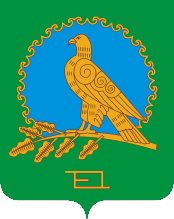 СОВЕТ СЕЛЬСКОГО ПОСЕЛЕНИЯАБДРАШИТОВСКИЙ СЕЛЬСОВЕТМУНИЦИПАЛЬНОГО РАЙОНААЛЬШЕЕВСКИЙ РАЙОНРЕСПУБЛИКИБАШКОРТОСТАН(АБДРАШИТОВСКИЙ  СЕЛЬСОВЕТ АЛЬШЕЕВСКОГО  РАЙОНА  РЕСПУБЛИКИ  БАШКОРТОСТАН)